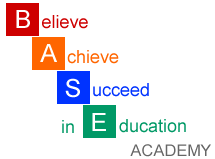 BASE Academy TrustRed Lane Primary SchoolPupil Premium PolicyOverarching Principles  At BASE Academy, all members of staff and governors accept responsibility for those pupils recognised as 'disadvantaged' and are committed to meeting their pastoral, social and academic needs.  Every child who is considered to be 'disadvantaged' is valued, respected and entitled to develop to his/her full potential, irrespective of disadvantage.Background to the Pupil PremiumIntroduced in April 2011, the Pupil Premium is a Government initiative that provides additional funding aimed at pupils from deprived backgrounds. Research shows that pupils from deprived backgrounds underachieve compared to their non-deprived peers. The Pupil Premium is provided in order to support these pupils in reaching their potential by accelerating their progress.The Government has used pupils entitled to Free School Meals and those who are looked after as an indicator for deprivation. They have given a fixed amount of money to schools per pupil, based on the number of pupils registered for Free School Meals and who are looked after by the local authority. A premium has also been introduced for children whose parents are currently serving in the armed forces. This service premium is designed to address the emotional and social well-being of these pupils.Overall Objectives:To provide all pupils with fair and equal opportunities to achieve and excel in all areas of the curriculum; using and applying the most effective pedagogy, supported by use of additional, delegated funding.The school will use the additional funding to address any underlying inequalities between children eligible for Pupils Premium and others Our school will ensure that the Pupil Premium funding reaches the groups of pupils for whom it was intended and that it makes a significant impact on their education and lives.The Pupil Premium will be used to provide additional educational support to improve the progress and raise the achievement for these pupils.The funding will be used to narrow and close the gap between the achievement of these pupils and their peers.To work with external partners and organisations to provide additional support for the social, emotional, health and wellbeing of all pupils’ with potential barriers to learning and achievement.To ensure Trustees/Governors fulfil statutory responsivities to make effective use of pupil premium funds in order to impact positively on pupils’ achievement and attainment.Under the strategic leadership of the Executive Head teacher, the operational management of the school’s policy for pupil premium is led also by the Head of school and pupil premium team. Pupils are identified promptly and appropriate support put in place.The team consists of the following members:Executive Head teacherHead of SchoolBusiness Manager / Finance ManagerAttendance Officer/Safeguarding LeadHow we will ensure effective use of the Pupil PremiumThe Pupil Premium will be clearly identifiable within the budget.The Executive Head teacher in consultation with the Trustees/Governors and staff, will decide how the Pupil Premium is spent for the benefit of the entitled pupils. Funding will be allocated following a needs analysis which will identify priority groups or individualsIn making provision for socially disadvantaged pupils, we recognise that not all pupils who receive free school meals will be socially disadvantaged or underachieving. We also recognise that not all pupils who are socially disadvantaged are registered or qualify for free school meals. We therefore reserve the right to allocate the Pupil Premium funding to support any groups of pupils the school has legitimately identified as being socially disadvantaged.The school will assess what additional provision should be made for the individual pupilsThe school will be accountable for how it has used the additional funding to support the achievement of those pupils covered by the Pupil Premium.The Executive Head teacher and Head of School will report to the directors/governing body and parents on how effective the intervention has been in achieving its aims, including publishing online information about how the Premium has been used.We will track the impact of the strategies put into place through the funding to ensure that we can show the value that has been added to the education of the entitled children.We will monitor evaluate and review the success of the impact of the pupil premium funding. ProvisionWe will regularly seek to further develop strategies and interventions which can improve the progress and attainment of these pupils. Examples of the range of provision we may put in place includeProviding small group or 1:1 support with an experienced member of staff to focus on overcoming barriers to learningFacilitating pupils' access to education and the curriculum through additional or specialist resources e.g. specialist softwareAdditional teaching and learning opportunities provided through learning mentors, trained TAs or external agenciesReporting outcomesIt will be the responsibility of the Executive Head teacher and Head of School to produce a report for the Trustees/Governing Body that will include:The progress made towards closing the gap, by year group, for disadvantaged pupils.An outline of the provision made during the term since the last report.An evaluation of the cost effectiveness, in terms of the progress made by the pupils receiving a particular provision, when compared with other forms of support.The governors will ensure that there is an annual statement to parents outlining how the Pupil Premium funding has been used to address the issue of closing the gap for socially disadvantaged pupils.AppealAny appeals against this policy will be through the governor's complaints procedure.Policy Reviewed:September 2021Next Review:September 2022Signature of Chair of Trust Board:Craig GrahamSignature of Executive Headteacher:Lisa Whittaker